Colegio San Manuel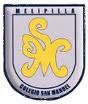 		Asignatura: Religión		Profesor: Caren Díaz S		Curso: 3 ° año básico GUIA N° 2 DE APOYO AL HOGAR Objetivo: Conocen sobre la familia de Jesús en la tierra.Inicio: Se les pregunta si saben el nombre del padre de Jesús (José) y el nombre de la Madre de Jesús (María).Desarrollo: Ven video en YouTube: https://www.youtube.com/watch?v=3Xo_AT2EfMI Tareas: (pegarlas en cuaderno de religión) 1.- Colorear la Familia Sagrada con lápices scripto.2.- Descubre el mensaje secreto, escríbelo y colorea la imagen.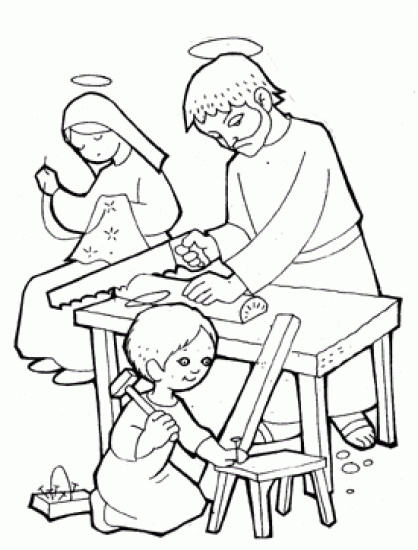 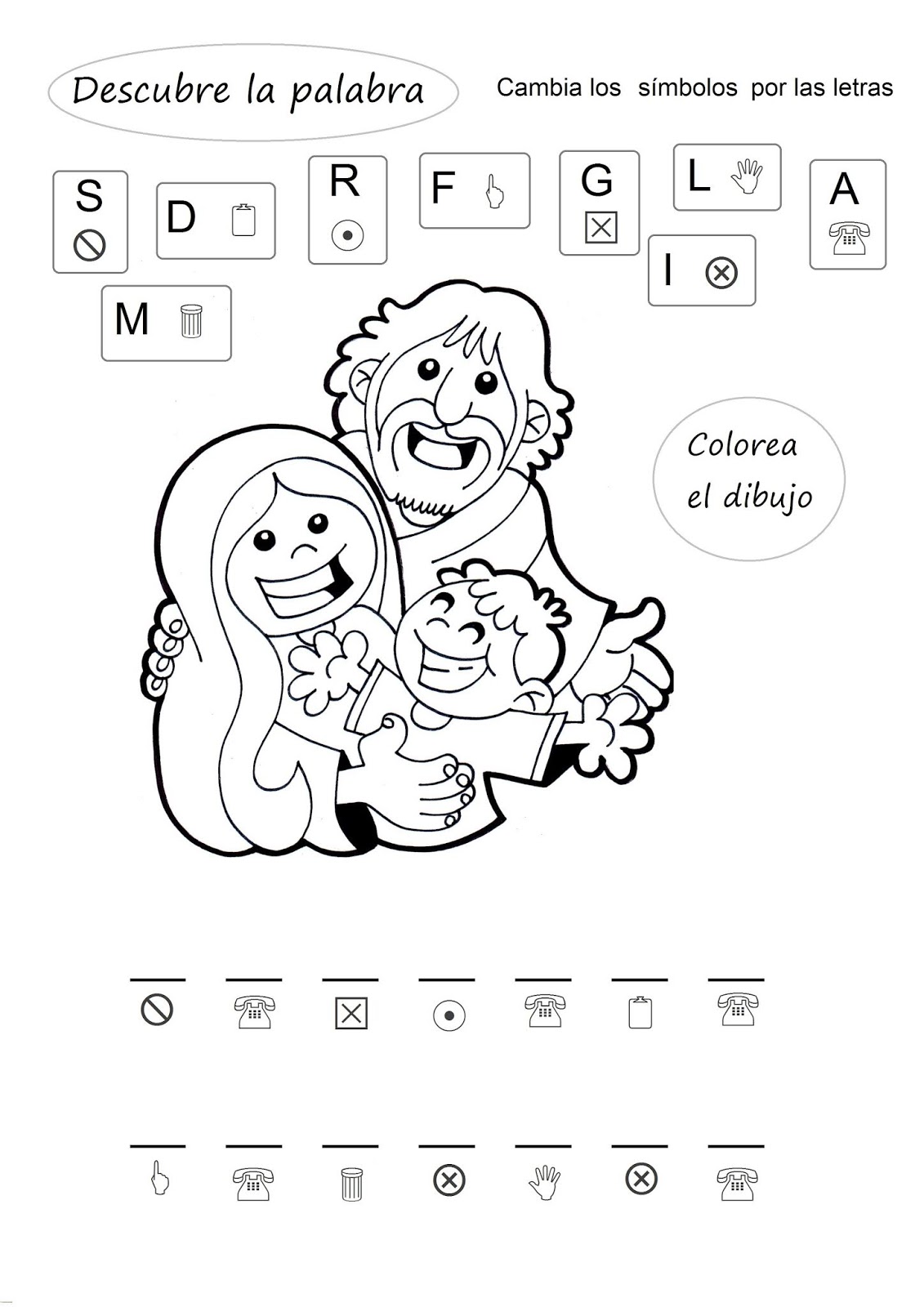 